Матюшина Ирина Юрьевна,
учитель начальных классов МКОУ Городищенская средняя общеобразовательная школа,
Свердловская обл., Байкаловский р-н, с. ГородищеЛисты самооценки учащихся начальной школыПредисловие       Самооценка является важнейшим показателем развития личности. На основе наблюдений ввожу средства, позволяющие самому ребёнку и его родителям прослеживать динамику учебной успешности, давать оценку своей деятельности. В свете требований  ФГОС очень важно учить детей давать самооценку своей работы, взаимооценку работы соседа по парте, в группе.           В качестве одной из форм оценивания результатов учеников я применяю листы оценки индивидуальных достижений (образовательных результатов) учащихся, использование которых способствует формированию оценочной самостоятельности детей, развитию у них регулятивных универсальных учебных действий        В своей работе с детьми я уделяю большое внимание формированию адекватной самооценки. Данный материал собирался в течение четырех лет. Сначала искала на разных сайтах, затем что-то составляла сама, чем-то делились коллеги на ШМО и РМО.        В нем представлены разные виды самооценки и взаимооценки учащихся начальной школы  при работе в паре, группе, работе над проектом, творческим делом, по результатам выполнений проверочной работы, листы самооценки и оценки учителем на разных этапах урока, а также в начале и в конце урока. Листы самооценки работы в паре/группе:Вариант 1. Лист самооценки работы в пареОцени свою работу в паре:Вариант 2. Лист самооценки работы в пареОцени работу в паре. Для этого в одной из колонок напротив каждого утверждения поставь +Вариант 3. Лист самооценки работы в паре_____________Оцени свою работу в паре. Отметь значком  + , в какой мере ты согласен (а) со следующими утверждениями.Вариант 4. Лист самооценки и взаимооценкиработы в паре (группе)Оцени, насколько хорошо ты (он) работал в группе: используй знаки:  «+ / –«   или оцени  работу на уроке (3, 2, 1,0 баллов)Вариант 5. Лист самооценки ____________________________________Вариант 6.Оценочный листВариант 7.Лист самооценки работы в группе- Оцени свой вклад в работу группы. Отметь нужный бал в строке. 
– 0 (Почти все сделали без меня),1, 2, 3, 4, 5, 6, 7, 8, 9, 10 (Я сделал очень много, без меня работа бы не получилась).Вариант 8.Самооценка успешности работы ученика (групп) в проекте.Фамилия _____________Имя         _____________Класс      _____________Листы самооценки работы над проектом:Вариант 9.Лист самооценки и взаимооценки в работе над проектомВариант 10.Лист самооценки и взаимооценки в работе над проектом.Фамилия, имя ученика___________________Вариант 11.Самооценка проекта(закончи предложения)1.В начале ……………… у меня  была цель_ ___________________________2.Особенно хорошо мне удалось _____________________________________3.В следующий раз надо ещё лучше __________________________________4.Свой результат  могу оценить как __________________________________Вариант 12.Лист самооценкиФИ учащегося____________________________________________________Самооценка совместной работы над проектомВариант 13.Лист самооценки ученика в ходе проектаФамилия, имя______________________________________________Вариант 14.Лист самооценки творческого делаФ.И. ученик       ___________________Выбери нужное окошечко и вставь в него смайлик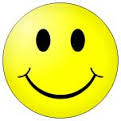 Листы самооценки работы в классеВариант 15. Лист самооценки       У каждого ученика лист с двумя шкалами Интересный урок                                                 Моё участие- Ребята, у вас на столе лежат листочки с двумя шкалами. Оцените, пожалуйста, этот урок: насколько интересным он вам показался. А теперь оцените свою работу на уроке, насколько активно каждый из вас участвовал в обсуждении, выполнял практическую работу.Работал активно, результатом доволен.Работал  не в полную силу, хочу улучшить результат.Вариант 16.Лист самооценки Ф.И. ученика _____________________________________Класс __________            У каждого ученика листок с двумя шкалами.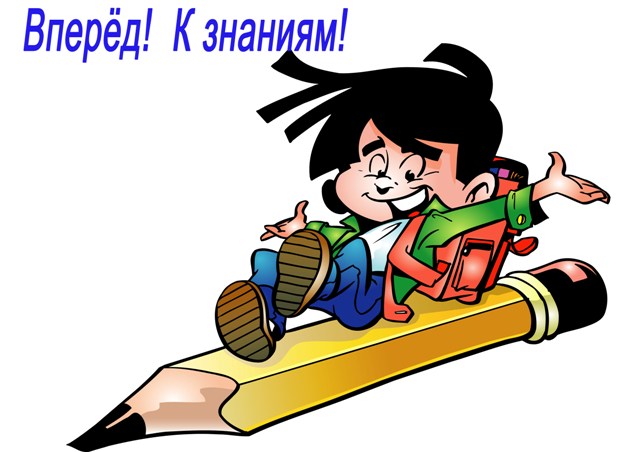 Оцениваю себя САМ. Оценивает меня УЧИТЕЛЬ.- Ребята, у вас на столе лежат листочки с двумя шкалами. Оцените, пожалуйста, вашу работу на уроке. - Совпадает ли ваше оценивание с оцениванием учителя? Как вы думаете, почему совпадает (не совпадает)?Вариант 17.Оцени СВОЮ РАБОТУ на уроке.Ответь на вопросы:1. Сегодня на уроке я узнал(а)  ____________________________________________2. Сегодня на уроке я научился(лась)  ____________________________________3. Сегодня на уроке на научился(лась) лучше делать _________________________4. Самым неожиданным для меня сегодня стало _____________________________5. Сегодня на уроке я мог(ла) бы сделать лучше __________________6. Осталось непонятным  _________________________________________________Вариант 18.Карта самонаблюдения.Вариант 19.Лист самооценки ученика (цы) ____ класса________________________________________Вариант 20.Лист самооценки «Лесенка успеха»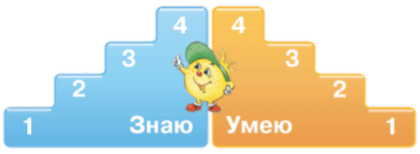 1-я ступенька – ученик не понял новое знание, ничего не запомнил, у него осталось много вопросов; с самостоятельной работой на уроке не справился;2-я и 3-я ступеньки – у ученика остались вопросы по новой теме, в самостоятельной работе были допущены ошибки;4-я ступенька – ученик хорошо усвоил новое знание и может его рассказать, в самостоятельной работе ошибок не допустил.Вариант 21.Выбери  соответствующую ягодку:
(у учащихся на партах лежат «ягодки», складывают в корзинку)Вариант 22.Лист самооценки ФИ ученика_________________Вариант 23.Лист самооценкиВариант 24.Закончите предложения:Вариант 25.Вопросы для самооценивания1. Выполнение этой работы мне понравилось (не понравилось) потому, что __________________________________________________________________________________________________________________________________________________________________________________2.Наиболее трудным мне показалось __________________________________________________________________________________________________________________________________________________________________________________3.Я думаю, это потому, что __________________________________________________________________________________________________________________________________________________________________________________4.Самым интересным было __________________________________________________________________________________________________________________________________________________________________________________5. Если бы я еще раз выполнял эту работу, то я бы по-другому сделал следующее __________________________________________________________________________________________________________________________________________________________________________________6.Я бы хотел попросить своего учителя _________________________________________________________________________________________Вариант 26.Лист самооценки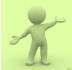 Вариант 27.Оцени СВОЮ РАБОТУ на уроке.Ответь на вопросы:1. Сегодня на уроке я узнал(а) (ЧТО?) _________________________________________________________________________________________2. Сегодня на уроке я научился(лась) (ЧЕМУ?) _________________________________________________________________________________3. Сегодня на уроке на научился(лась) лучше делать (ЧТО?)_____________________________________________________________________________-4. Самым неожиданным для меня сегодня стало (ЧТО?)_____________________________________________________________________________5. Сегодня на уроке я мог(ла) бы сделать лучше (ЧТО СДЕЛАТЬ?)Осталось непонятным (ЧТО?) ______________________________________________________________________________________________6. Сегодня на уроке я был(а) (КАКИМ УЧЕНИКОМ? КАКОЙ УЧЕНИЦЕЙ?)Вариант 28.Лист самооценки заполняется по результатам выполнения проверочной работы	Выполнение этой работы мне понравилось (не понравилось) потому, что _________________________________________________________________________________________________	Наиболее трудным мне показалось _________________________________________________________________________________________________________________________________	Я думаю, это потому, что ___________________________________________________________________________________________________________________________________________	Самым интересным было __________________________________________________________________________________________________________________________________________	Если бы я еще раз выполнял эту работу, то я бы сделал _________________________________________________________________________________________________________________	Если бы я еще раз выполнял эту работу, то я бы по-другому сделал ______________________________________________________________________________________________	Я бы хотел попросить своего учителя ______________________________________________Вариант 29.Лист самооценкиФИ учащегося____________________________________________________Незаконченное предложениеСегодня на уроке:Я научился…..Было интересно….Было трудно….Больше всего мне понравилось…..                                           Могу похвалить себя за то, что….                                           Для меня было открытием то, что….                                           Сегодняшний урок показался мне…..Вариант 30.Оцени сегодняшний урок знаком «+»:Вариант 31.                                                 Лист успеха  _________________________________________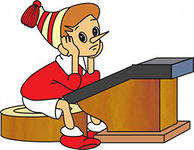 Вариант 32.Карта самонаблюдения.Вариант 33.Оценочный лист ученика класса __________________Вариант 34.Лист самооценкиВариант 35.Лист самооценки работы над пройденной темой(отметь знаком «+»)ФИО ученика_____________________Вариант 36.Лист самооценки ПРОВЕРЬ СЕБЯВыполняя задания, заполняй таблицу. В столбце «Мой ответ» закрашивай кружок в тот цвет, который на твой взгляд, соответствует правильному ответу. В столбце «Правильный ответ» закрась кружки так, как показано на страничке для самопроверки. Сравни эти два столбца и заполни третий: если твой ответ правильный ставь себе знак «+», если неправильный – «знак»   «-».Страничка для самопроверки:1                                   4.                                     7.                                  10.                                 13.2.                                5.                                      8.                                   11.                                14.    3.                               6.                                      9.                                    12.   Посчитай и запиши число верных ответов _________. Соотнеси с таблицей  раскрась соответствующий знак:    Листы самооценки в зависимости от предмета:Вариант 37.Лист самооценки по математике (1 класс)УченикЗнаю, умею                       Иногда допускаю ошибки               Испытываю затруднения         УчительЗнает, умеет                       Допускает ошибки                            Надо поработать!Вариант 38.Лист самооценки по математике (2 класс)Ученик           Знаю, умею                       Иногда допускаю ошибки               Испытываю затруднения         УчительЗнает, умеет                       Допускает ошибки                            Надо поработать!Вариант 39.Математика. 1 класс-  усвоил, не испытываю трудностей-  иногда испытываю трудности-   надо поработатьВариант 40.Русский язык. 1 класс-  усвоил, не испытываю трудностей-  иногда испытываю трудности-   надо поработать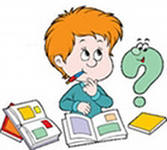 Вариант 41.Окружающий мир. 1 класс-  усвоил, не испытываю трудностей-  иногда испытываю трудности-   надо поработатьВариант 42.Литературное чтение. 1 класс-  усвоил, не испытываю трудностей-  иногда испытываю трудности-   надо поработатьВариант 43.Литературное чтениеМои любимые произведения, которые я изучил (а)1.	2.	3.	4.	Моё любимое стихотворение, которое я выучил(а)____________________________________________________________Мой любимый писатель ______________________________________Мой любимый поэт _________________________________________Мои любимые книги, которые я читал(а) дополнительно_______________________________________________________________________________________________________________________________________________________________________________________Нарисуй своего любимого литературного героя.Чем понравился тебе этот персонаж, хотел(а) ли ты быть на него похожим (-ей)Чему я планирую научиться на уроках литературного чтения во 2 классе__________________________________________________________________________________________________________________________________________________________________________________Вариант 44.Лист самооценки написанного сочинения (рассказа, сказки)Вариант 45.Лист самооценки выразительного чтенияВариант 46.Лист самооцениванияПредлагается заполнить после выполнения группового задания «Анализ речевой ситуации».Ответьте на вопросы:Источники информацииhttp://wiki.iteach.ru/images/e/e6/Лист_самооценки_ученика_2.dochttp://www.yamal-obr.ru/articles/formirovanie-samoocenki/http://videouroki.net/filecom.php?fileid=98688314УтверждениеПолностьюсогласенЧастичносогласенНе согласенЗатрудняюсьответитьЯ в полной мере участвую в выполнении всех заданийПри разногласиях я принимаю другое решениеБольшинство решений предложено мнойЕсли не согласен, я не спорю, предлагаю другое решениеРаботать в паре труднее, чем одномуМне интереснее и полезнее работать в пареУтверждениеСогласенСогласенЗатрудняюсь ответитьУтверждениеДаНетЗатрудняюсь ответитьВ паре работать всегда интереснее, потому что можно:1) разобраться с непонятным заданием;2) найти и исправить ошибкиМы сразу пришли к согласию, какие задания будем выполнять вместеПри выборе заданий мне пришлось уступать своему партнёруБольшинство решений предложено моим партнёромУтверждениеПолностьюсогласен(а)Частично согласен(а)Не согласен (а)ЗатрудняюсьответитьЯ в полной мере участвуюв выполнении всех заданийМы всегда приходим к общему мнениюМы много споримЯ всегда отвечаю так,как предлагает сосед (соседка)Работать в паре легче, чем одному (одной)Наша работа в паре интересна и полезнаМы быстрее и успешнеевыполняем задания в паре Самооценка+/-Взаимооценка+/- Я  всегда активно участвовал вовсех заданиях группы (пары).  Он всегда участвовал во всех заданиях группы (пары).  Я брал на себя руководство группой в случае необходимости, чтобы мы создали хорошую работуОн брал на себя руководство группой в случае необходимости, чтобы мы создали хорошую работу.    Я внимательно выслушал то, что говорили (предлагали) другие члены группы.   Он внимательно выслушивал то, что говорили (предлагали) другие члены группыЯ подавал группе правильные ответы.   Он давал группе правильные ответы.  Я работал не только индивидуально, но и совместно с другими членами группы.   Он  работал не только индивидуально, но и совместно с другими членами группы.   Я выполнял не только свое задание, но и помогал другим.    Он выполнял не только сое задание, но и помогал другим.   Я общался с членами моей группы с уважением, даже если был не согласен с ними.  Он общался с членами группы с уважением, даже если был не согласен с ними.   №п\пКритерии оцениванияОценкаОценкаОценка№п\пКритерии оцениванияВсё получилосьНе совсем всё получилосьНе получилось(почему)12NОцени свой вклад в работу группы. Отметь свой вклад в работу группы. Отметь нужное место на линейке.Критерии оценкиОцениваю себя самОценка товарища1. Активно работал в группе2. Выполнял свои  обязанности3. Соблюдал культуру общения++  у меня всё получилось-+  были затруднения, но я справился-    у меня не получилось работать в группе++  у тебя всё получилось -+  у тебя возникли затруднения,       но ты справился-      у тебя не получилось работать в группе4.Оценка работы группы (поставить знак +)4.Оценка работы группы (поставить знак +)4.Оценка работы группы (поставить знак +)Мы работали слаженнои у нас всё получилось.У нас были затруднения, но мы справились самостоятельно.У нас были затруднения, мы справились с помощью учителяНазвание группы. 
Фамилия имя 
Оцени работу своей группы. Отметь вариант ответа, с которым ты согласен. -Все ли члены группы принимали участие в работе над проектом? 
А) да, все работали одинаково. -Все ли члены группы принимали участие в работе над проектом? 
Б) кто-то работал больше, а кто-то меньше. -Все ли члены группы принимали участие в работе над проектом? 
В) нет. Работал только один. -Дружно ли вы работали? Были ли ссоры?А) работали дружно, ссор не было. 
-Дружно ли вы работали? Были ли ссоры?б) работали дружно, спорили, но не ссорились. -Дружно ли вы работали? Были ли ссоры?В) очень трудно было договориться, не всегда получалось.- Тебе понравился результат работы группы? 
А)да, все получилось хорошо.- Тебе понравился результат работы группы? 
б) нравится, но можно было бы лучше. - Тебе понравился результат работы группы? 
В) нет, не нравится. Что вам помогло стать успешным?Что вам мешало?Интересная тема проекта.Сотрудничество.Нехватка времени.Недостаточные знания.Распределение ролей в группе.Четкий план работы.Отсутствие опыта работы в группе.Поддержка учителя.Критерий
(за каждый критерий – от 0 до 5 баллов)Моя 
оценка Оценка группыКомментарий учителяЯ внес (-ла) большой вклад в работу группыЯ  умею выслушивать мнения других ребят, принимать другую точку зренияЯ умею объяснять свою точку зрения, приводить доводы и убеждатьЯ готов(а) принимать новые и неожиданные идеи, отличающиеся от моего первоначального мненияКритерий
Моя 
оценка Оценка группыКомментарий учителяЯ внесла большой вклад в работу группыЯ  умею выслушивать аргументы своих товарищей, принимать другую точку зренияЯ умею объяснять свою точку зрения, приводить доводы и убеждатьЯ отстаиваю свое мнение корректноЯ готова принимать новые идеи,Я умею формулировать проблему и разбивать ее на отдельные задачиЯ умею работать в команде, вести вербальные коммуникации (со своими товарищами и учителем)                                               Критерии   оценивания   (за каждый критерий – от 0 до 5 баллов)                                               Критерии   оценивания   (за каждый критерий – от 0 до 5 баллов)                                               Критерии   оценивания   (за каждый критерий – от 0 до 5 баллов)                                               Критерии   оценивания   (за каждый критерий – от 0 до 5 баллов)В ходе моего проекта я…ВсегдаИногдаНикогдаПредлагал новые идеи и направленияОпределял цели, ставил задачи Ждал помощи от участников группыПринимал участие в совместной работеЗадавал вопросы, искал факты, спрашивал разъясненияПомогал группе в выборе правильных решенийАнализировал, обобщал, делал выводыНаходил и исправлял ошибкиОказывал помощь, откликался на работу другихПреодолевал трудности, добивался достижения результатаОсознавал ответственность за общее делоСтимулировал дискуссию, предлагая различные точки зренияУсловные обозначения:КритерииОчень хорошо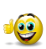 Хорошо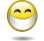 Мне нужно постараться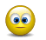 Старт проектаСтарт проектаСтарт проектаСтарт проектаЯ внимательно выслушал сообщение учителяЯ понял задание и смогу рассказать о нём друзьям и родителямРабота над проектомРабота над проектомРабота над проектомРабота над проектомЯ участвовал в сборе информации по своей темеЯ представил доказательства из своего собственного опыта.Я оформил результаты своей работыЯ принимал участие в создании продукта групповой работыЯ заранее готовлюсь к выступлению в другой группе о нашей совместной работеФиниш проектаФиниш проектаФиниш проектаФиниш проектаЯ ответил на вопросы проектаЯ смогу применить полученные знания в самостоятельной работеЯ принял участие в разработке сценария праздникаЯ принял участие в проведении праздникаНеобыкновенный результат, его будет  сложно повторитьОчень доволен, так как результат отличается от обычногоОчень доволен, так как результат отличается от обычногоДоволен,  похоже на то, что делаю обычноДоволен,  похоже на то, что делаю обычноДоволен,  похоже на то, что делаю обычноЦель достигнута,  но в следующий раз многое сделаю  иначеЦель достигнута,  но в следующий раз многое сделаю  иначеЦель достигнута,  но в следующий раз многое сделаю  иначеЦель достигнута,  но в следующий раз многое сделаю  иначеДеятельностьЯ доволен своей работой.Я старался, но не всё получилось.Я недоволен своей работой.-КритерииМои комментарииОценка  (1-5 баллов)Готовность к урокуАктивность на урокеЛичный вклад в работу группыЯ старалсяи у меня все получилось,я доволен своей работой.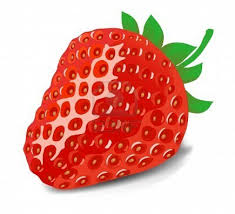 Я старался, у меня не все получилось, но я доволен свой работой.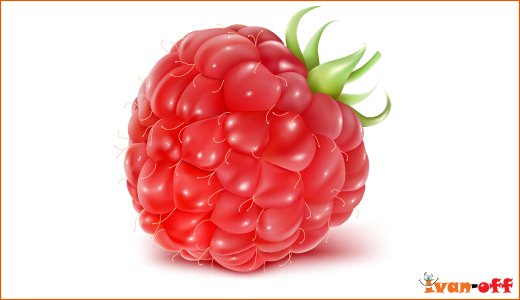 Я старался,но у меня не все получилось,можно повторить.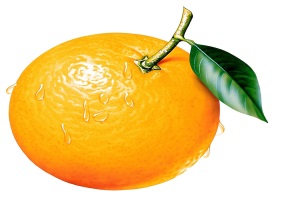 У меня ничего не получилось,нужно повторить,возможно, я не старался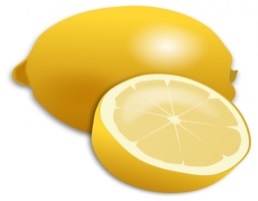 1. На уроке я работалактивнопассивно2. своей работой на уроке я …доволенне доволен3. урок для меня показалсякоротким длинным4. за урок я усталне устал5. мое настроениестало лучшестало хуже6. материал урока мне былпонятенполезенинтересенне понятенбесполезенскучен7. домашнее задание мне кажетсялегкиминтереснымтруднымне интереснымНа уроке я работал…активнопассивно 
Своей работой на уроке я…доволенне доволенУрок для меня показался…короткимдлиннымЗа урок яне усталусталМатериал урока мне былпонятенне понятен1. На уроке для меня было важно____________________________________________________________________________________________________2. На уроке мне было сложно________________________________________________________________________________________________________3. Теперь я умею____________________________________________________________________________________________________________________4. На уроке у меня получилось___________________________________________________________________________________________________Урок полезен, все понятно.Лишь кое-что чуть-чуть неясно.Еще придется потрудиться.Да, трудно все-таки учиться!Показатели по теме Мои достиженияМои достиженияСомневаюсьПланируюПоказатели по теме ЗнаюУмею СомневаюсьПланируюВыводДеятельностьЯ доволен своей работой.Я старался, но не всё получилось.Я недоволен своей работой.Деятельность за урокДеятельность за урокДеятельность за урокДеятельность за урокДеятельность за урокСумма балловОценка Выполнение лабораторной работы Выполнение лабораторной работы Выполнение лабораторной работы Выполнение лабораторной работыСумма балловОценкаПодготовка к лабораторной работеВыполнение практической части работыВладение теоретической части работыФиксированиерезультатов в тетрадиФИ___________________В начале урокаВ начале урокаВ начале урокаВ конце урокаВ конце урокаВ конце урокаУтверждениедане всегданетдане всегданетДатаТема Нужна помощьЗнаю, но нуждаюсь в помощи  Умею работать самостоятельноМогу научить другогоНомер заданияМой ответПравильный ответВерно или неверно1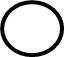 234567891011121314Верных ответовОценка                 8  и больше                  6-7                 5 и меньше№ п/пПредметные уменияОценкаученикаОценкаучителя1.Счёт предметов (от 1 до 10)2.Состав чисел первого десятка4.Сравнение натуральных чисел5.Сложение чисел в пределах 106.Вычитание чисел в пределах 109.Сложение  в пределах 2010.Вычитание в пределах 2011.Решение текстовых задач в одно действие12.Сложение и вычитание «круглых» чисел15.Умение продолжать заданную закономерность  16.Умение распознавать простейшие геометрические фигуры  17.Умение измерять длину отрезка с помощью линейки  18.Умение строить отрезок заданной длины  № п/пПредметные уменияОценкаученикаОценкаучителя1.Сравнение предметов по массе2.Решение уравнений на нахождение на нахождение неизвестного слагаемого,вычитаемого,уменьшаемого3.Сложение и вычитание чисел в пределах 100 без перехода через разряд4.Сложение и вычитание чисел в пределах 100 с переходом через разряд5.Составные задачи6.Таблица умножения7.Задачи на увеличение (уменьшение)  числа в несколько раз8.Нахождение периметра прямоугольника9.Сложение и вычитание «столбиком»10.Сравнение именованных чисел11.Решение уравнений на нахождение на нахождение неизвестного множителя, делимого,делителя12.Решение выражений на порядок действий13.Единицы длины: сантиметр, дециметр, соотношения между ними.Личностная оценка результата усвоения основных общеучебных знаний, умении и навыковУченикУченикУчительУчительЛичностная оценка результата усвоения основных общеучебных знаний, умении и навыковНа начало изучения темыНа конец годаНа начало изучения темыНаконец годаСостав однозначных чиселЧтение, запись и сравнение чисел в пределах 100Разрядный состав двузначных чиселСкладывание и вычитание круглых десятковПрибавление к двузначному числу однозначногоСложениеВычитаниеСравнение выраженийНазвание компонентов и результатов действий сложения и вычитания. Взаимосвязь между нимиУмение пользоваться линейкой и циркулемНазвание геометрических фигурЦелое и частиРешение простых задачРешение составных задачЕдиницы измерения длины. Преобразование единиц измерения длиныЕдиницы измерения массыЕдиницы измерения объемаТестыРезультаты контрольных работ в конце учебного годаЛичностная оценка результата усвоения основных общеучебных знаний, умении и навыковУченикУченикУчительУчительЛичностная оценка результата усвоения основных общеучебных знаний, умении и навыковНа начало изучения темыНа конец годаНа начало изучения темыНа конец годаУмение определять границы предложенияпппредложенийОформление предложенийПеренос словЗвукобуквенный анализАлфавитСочетание жи, ши, ча, ща, чу, щуСловарные словаПарные звонкие и глухие согласныеБезударная гласная в корне словаРазвитие речиЗначение словаРезультаты контрольного списывания в конце учебного годагодагодаЛичностная оценкарезультата усвоения основных общеучебных знаний, умении и навыковУченикУченикУчительУчительЛичностная оценкарезультата усвоения основных общеучебных знаний, умении и навыковНа начало изучения темыНа конец годаНа начало изучения темыНа конец годаПравила поведенияПравила дорожного движенияЖивая и неживая природаРазнообразие растенийРазнообразие грибовМногообразие животныхСезонные изменения в природеКрасная книгаПрактические работыДиагностические работыЭкскурсииКоллекции и гербарииПрочитанные книги и журналыЛичностная оценка результата усвоения основных общеучебных знаний, умении и навыковУченикУченикУчительУчительЛичностная оценка результата усвоения основных общеучебных знаний, умении и навыковНа начало изучения темыНа конец годаНаначало изучения темыНа конец годаСпособ чтенияПравильность чтенияСкорость чтенияВыразительность чтенияВосприятие на слух и понимание художественных произведений разных жанровОсознанное чтение текста художественного произведения «про себя»Чтение стихотворных произведений наизустьОпределение темы и главной мысли произведенияПередача содержания по вопросамПересказ текстаСоставление картинного планаНахождение в тексте отрывков, эпизодов, выражений и слов по заданиюОзаглавливание прочитанногоОпределение средств выразительностиЧтение по ролям, инсценированиеЗнание основных жанровых особенностей рассказаКритерии оценки(утверждения)«+» /  «-»Как исправить ошибку (рекомендации учителя)1.Моя работа действительно соответствует заданной теме2. Моя работа действительно имеет начало, основную часть и выводы.3. В моей работе действительно нет ни одной грамматической ошибки. 4.Мне никто не помогал, эта работа написана мною лично.5. В работе я показываю свое отношение к описываемому событию (персонажу)6. В моей работе есть необычный сюжет.7. В моей работе действительно описаны несколько вариантов развития события (решения проблемы, признаков персонажа, явления и др.)Критерии чтенияЯ как исполнительМнение слушателяНазваны автор и заглавие произведенияПередано настроение автора и герояГолосом выделены ключевые слова каждой смысловой частиСоблюдены паузы внутри и в конце высказыванийВыбран необходимый темп чтенияТекст прочитан с необходимой громкостьюУдачно нарисован голосом словесный образ….Слушателям понятно то, о чём было прочитаноВОПРОСОТВЕТЛегко ли тебе было найти ошибки в речевой ситуации?Смог/смогла ли ты объяснить, в чем заключалась ошибка в речевой ситуации?Что было самым интересным и важным для тебя в этом задании?Как ты думаешь, активно ли ты работал/работала в группе?Оцени в баллах (от 0 до 10 баллов) свой вклад в общий результат работы группы.